Районный фестиваль народной музыки «Гуляй, село!»Внимание! Внимание! Участвуйте в нашем ежегодном традиционном Фестивале народной музыки! 
Все подробности можно найти в Положении, прикреплённом ниже!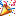 